	San Juan de Pasto, 29 de febrero del 2024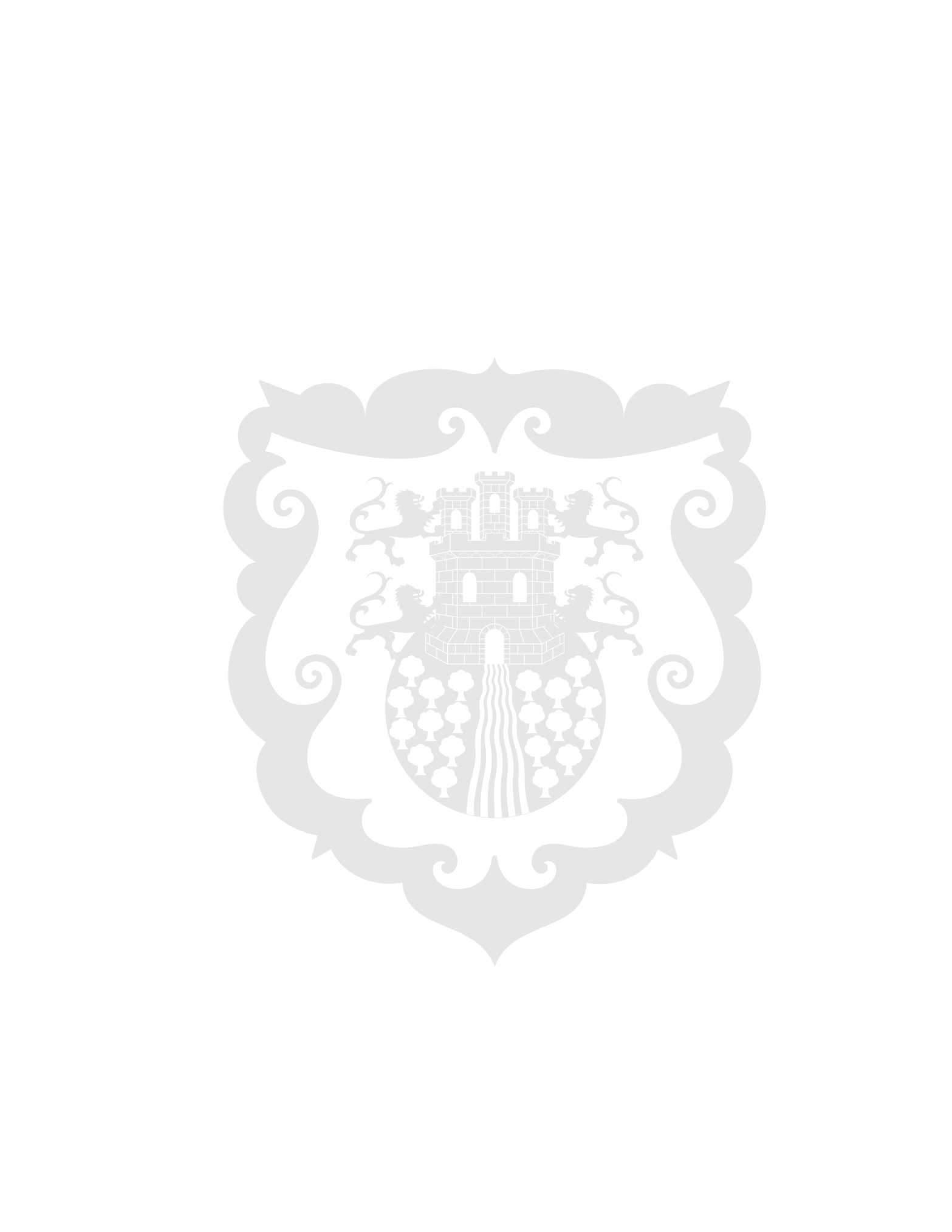 Con intercambios culturales avanzó el segundo día de Pasto en Anato 2024En las instalaciones de Corferias en la ciudad de Bogotá, avanzó el segundo día de Anato 2024, la vitrina turística más importante de Suramérica, en donde Pasto participó activamente con sus diferentes muestras culturales, y artísticas con las que ha encantado a los asistentes de este importante evento.Según señaló la subsecretaria de Fomento, Catalina Rosas, en esta segunda jornada se lograron consolidar intercambios culturales con diferentes países participantes del evento, los cuales expresaron su interés de llegar a Pasto y disfrutar de toda su riqueza cultural. Así mismo, la funcionaria dijo que en este proceso participaron activamente los diferentes operadores turísticos de la capital nariñense. "Este día fue maravilloso porque muchos países nos han visitado y quieren trabajar con Pasto para conocer nuestra cultura, nuestro carnaval y nuestro territorio. Tuvimos el acercamiento con Mexico para lograr un intercambio cultural y que ellos conozcan nuestro carnaval y nosotros poder llevar nuestro arte hacia su país", dijo la subsecretaria.Por su parte, la operadora de turismo, Elizabeth Mora, indicó que se debe trabajar para que Pasto se posicione como referente en accesibilidad e inclusión. Adicionalmente, agradeció la oportunidad a la Alcaldía de Pasto por brindar el espacio para promocionar los diferentes paquetes turísticos hacia el municipio. "Nuestra experiencia en Anato ha sido espectacular porque hemos abierto la oportunidad de promocionar nuestra región. Esperamos continuar las alianzas durante este año", finalizó Elizabeth Mora.